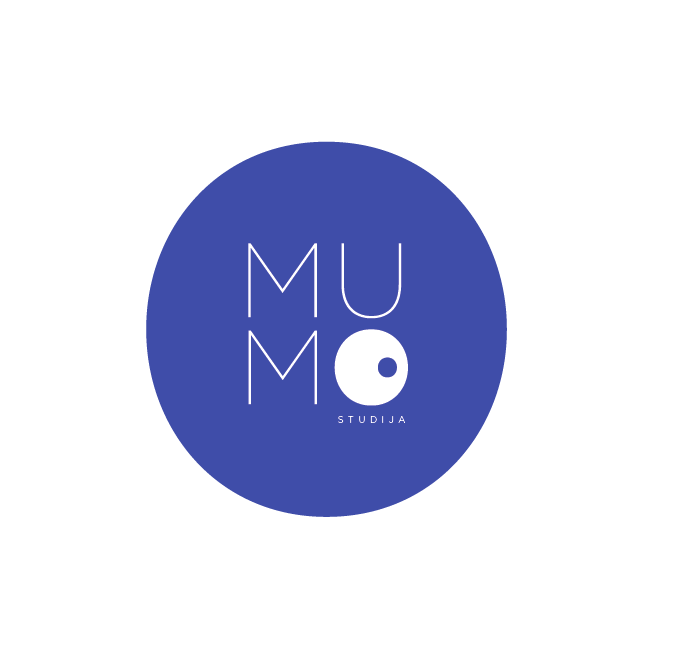 Registracijos į LMTA Muzikos mokyklą-studiją anketa2019/2020 m. m.Mokinio Vardas PavardėGimimo metaiAr mokinys yra mokęsis muzikos? Jei taip –  kokios specialybės,kur, ir kiek laiko?Kokia iš LMTA Muzikos mokyklos-studijos siūlomų specialybių domina (pabraukti arba paryškinti vieną ar kelias)?FortepijonasVargonai (priimami vaikai nuo 12 m. ir suaugusieji nuo 19 m., turintys minimalius klavišinių instrumentų pagrindus)Dainavimas (priimami vaikai nuo 12 m. ir suaugusieji nuo 19 m.)Džiazinis dainavimasKanklėsSmuikasTėvų/Suaugusių mokinių kontaktai:Vardas PavardėEl. paštasTel. numerisJei turite komentarų:Jei turite komentarų: